Аромат (какой?) нежный, резкий, сильный, слабый, сладкий, ароматный, душистый, сладкий, свежий, невидимый.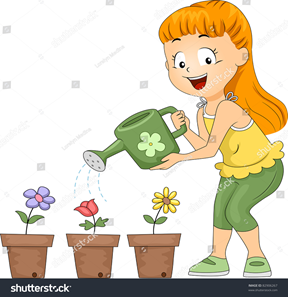 «Подбери действие к предмету»Цветы (что делают?) растут, распускаются, закрываются, вянут, радуют, восхищают, поливают, протирают, рыхлят, пересаживают.«Подбери предмет к признаку»Цветочный (что?) магазин, ларек, венок, горшок, сад, мед, аромат.Цветочная (что?) выставка, витрина, клумба, улица.Цветочное (что?) полеЦветочные (что?) лепестки, семена.Пальчиковая гимнастика «Цветочек»Словно в бутончик собрав лепестки,Солнце свои посылает лучи.Утром под солнцем цветы раскрываются.Солнышко село, и сумрак спустился,И до утра мой цветочек закрылся.	В горсть собрать пальцы левой рукиПальцы левой руки раскрытыРаспрямить пальцы правой рукиСобрать вместе пальцы правой рукиСобрать в горстку пальцы левой руки.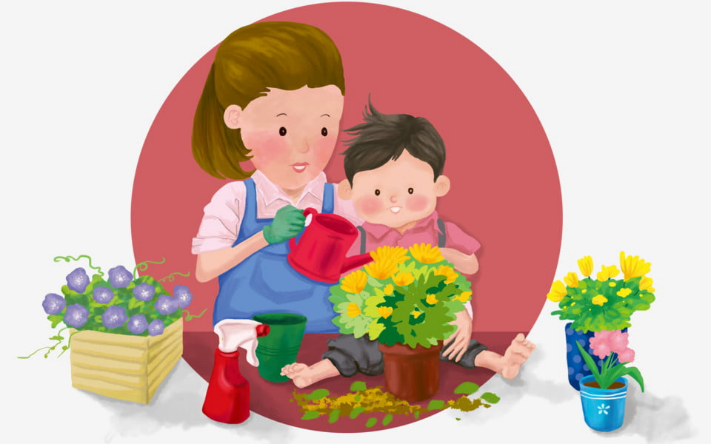 Г.Тюмень, д/с ЦРР №121Памятка для родителей: "Комнатные растения в жизни ребёнка"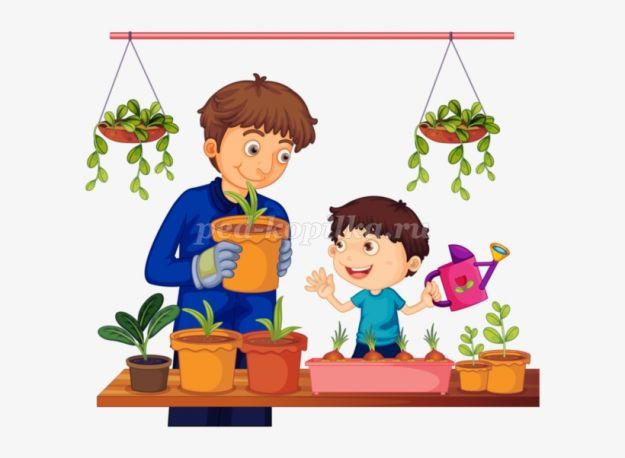 Комнатные цветы по-особенному украшают наши дома. Даже в самой дорого декорированной квартире будет пусто без зелёных растений, ведь они радуют наш глаз, напоминая о великолепии природы. Грамотно подобранные растения для детской комнаты создают особый микроклимат, положительно влияют на нервную систему малыша, очищают воздух и насыщают его кислородом.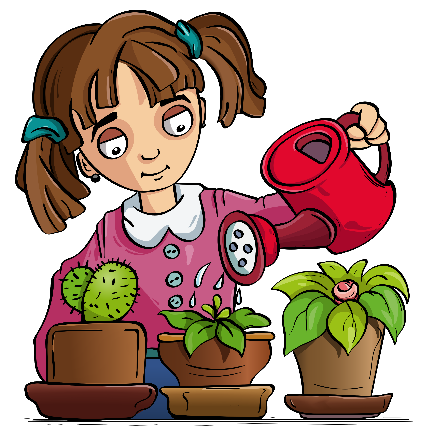 Родителям рекомендуется:- Познакомить ребенка с комнатными растениями в натуре, рассмотреть их, обратить внимание на их внешний вид, особенности строения, характерные признаки (какой стебель, листья, цветы и т.п.)- Выучить с ребенком некоторые названия комнатных растений (кактус, фикус, герань, бегония, традесканция, хлорофитум, фиалка);- Объяснить ребенку, как нужно ухаживать за растениями, для чего нужно их поливать, поворачивать к солнцу или содержать в тени, смахивать с листьев пыль.- Объяснить, для чего люди дома держат комнатные растения, рассказать ребенку, как комнатные растения могут реагировать на изменение погоды, менять внешний вид утром и вечером.- Сравнить кактус и алоэ, составить небольшой сравнительный рассказ о внешних особенностях этих растений (по возможности показать ребенку несколько видов кактусов)Упражнения на развитие речи:Упражнение «Четвертый лишний»Кактус, герань, незабудка, фикус(Незабудка – лишняя, т.к. не является комнатным растением)Игра «Узнай по описанию»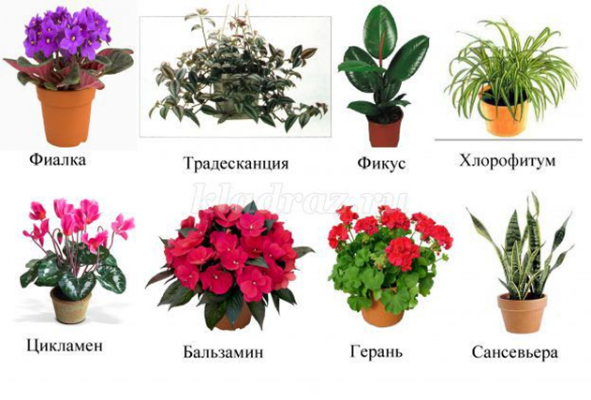 Взрослый загадывает описательную загадку о комнатном растении, а ребенок угадывает. Например: «Это комнатное растение. Оно имеет мясистый сочный стебель, вместо листьев у него колючки, иногда на нем могут расцветать цветы» (Кактус)Упражнение «Сочини загадку»Предложите ребенку самому придумать загадку – описать растение, используя его характерные признаки (форму стебля, листьев, наличие цветов и т.п.)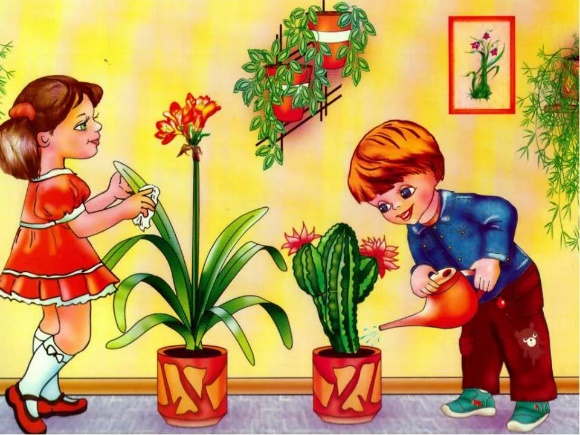 «Назови ласково»Слова: кактус, фиалка, фикус, стебель, бутон, цветок, корень, лист.«Подбери признак к предмету»Листья растений (какие?) хрупкие, нежные, длинные, короткие, толстые, колючие, широкие, узкие, зеленые, бархатистые, овальные, шершавые.